White River Trails District2019 Spring Camporee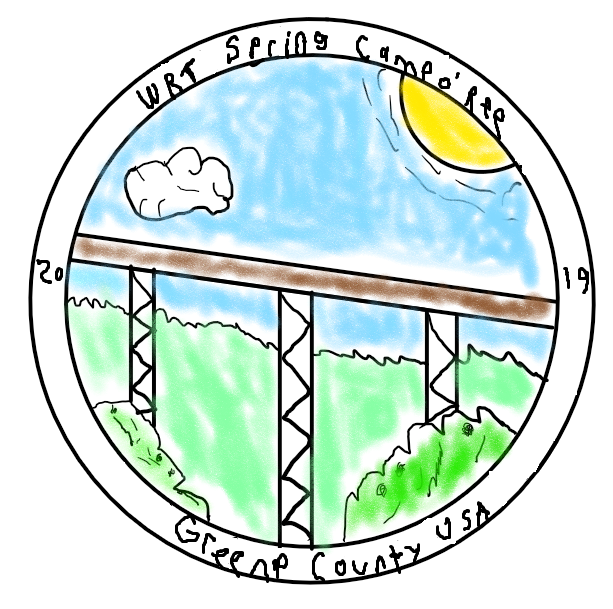 “Greene County USA”Friday, April 26th – Sunday, April 28th, 2019Beechwood Lake Christian Camp3523 E. Beechwood Lake RoadBloomfield, IN 47424BSA REGISTRATIONEach youth must be a registered member of the Boy Scouts of America in order to participate in the events.  A minimum of two adult leaders per unit must be present in camp at all times.  Youth Protection training, which must be current within the past two years, is required for all adults in attendance.  For more information and to register go to: FEES AND REGISTRATIONAdvance registration is required.  Payment of $15 per person is due by 11:59pm on Wednesday, April 24th, 2019. Walk-ins will not be permitted.GETTING TO BEECHWOOD LAKE CHRISTIAN CAMP Beechwood Lake Christian Camp is located northeast of Bloomfield, Indiana, in rural Greene County. The camp is east of State Road 157. The camporee committee highly recommends using, but does not 100% guarantee the use of, one of the following routes: Southern Route (via Bloomfield) Note: The directions start from the intersection of State Road 45 and State Road 445. You can either take State Road 45 out of Bloomington, or travel on Interstate 69 to Exit #104 and State Road 445. 1. Head west on State Road 445. Continue straight as the road becomes State Road 54 at the flashing yellow lights (just past Milestone Contractors on the south side of the road). 2. In about 12 miles, there will be a stoplight. Turn right onto State Road 157 / Washington Street to head north out of Bloomfield. 3. In just over 3 miles, make a right turn onto County Road 325 North / Tulip Road. There should be a sign for Beechwood Lake Christian Camp on the right side of the road. 4. Follow the natural path of the road for about 3 ¼ miles, then make a left turn onto County Road 300 East. (The highway sign should say 410 N and 300 E.) There should be another sign for Beechwood Lake Christian Camp at this intersection. 5. In about 1 mile, make a right turn onto Beechwood Lake Road. The camp should be about ½ mile ahead on the left side of the road. Northern Route (via Spencer and Worthington) Note: The directions start from where State Road 46 heads northwest to Terre Haute and State Road 67 and U.S. Highway 231 head southwest to Vincennes on the west side of Spencer. 1. Take State Road 67 / U.S. Highway 231 south to the town of Worthington, Indiana. 2. In Worthington, take a left turn onto Hanna Street to head east. (Hanna Street is opposite Terre Haute Road about ¼ mile south of the American Legion Post.) 3. In about ¼ mile, follow the natural right curve of the road onto what becomes Smith Ferry Road. Approximately 1 mile later, Smith Ferry Road will connect with State Road 157. 4. Take State Road 157 south, east, and every direction between the two, for roughly 3 miles, then make a left turn onto County Road 500 North. 5. In about ¾ mile, 500 N will curve left and become 200 E. In another ¼ mile, the road will curve right and become 550 N. Stay with us – you’re almost there! 6. In about 1 mile, turn right onto County Road 300 East / N. Wilkie School Road. 7. In just under ½ mile, make a left turn onto Beechwood Lake Road. The camp should be about ½ mile ahead on the left side of the road. CHECK-IN PROCEDURES Units may check in at any time between 6:00 PM and 8:30 PM on Friday, April 19th, at Camporee HQ. A completed unit roster and any additional registration fees are required at check-in. The roster form is located on Page 6 of this packet. At check-in, units will be assigned a campsite for the weekend. Parking arrangements will be subject to the directions provided by the caretakers of Beechwood Lake Christian Camp closer to the date of the event. CAMPFIRES AND COOKING The Beechwood Lake Christian Camp has allowed for both camp stoves and campfires for troop cooking. Please remember to practice Leave No Trace principles in order to respect the property we are using. Raised fire pans are required for all campfires. Troops will need to provide their own fire pans.SCOUTMASTER/SENIOR PATROL LEADER MEETING There will be a brief Scoutmaster/Senior Patrol Leader Meeting on Friday night at 9:00 PM. This meeting will be held at Camporee HQ unless otherwise noted. At this meeting, we will be sharing specific instructions from Beechwood Lake Christian Camp and the White River District Camporee Staff along other information for our campers. All troops should plan to send representation to this meeting. SATURDAY ACTIVITIES The Saturday programming will be broken into three primary events. The morning will have three presentations: one given by the White River Trails Advancement Chairman on “Life to Eagle”, a second given by Indiana Department of Environmental Management Representative Nick Carr (Nick is also the Cubmaster from Pack 145) that will fulfill the requirements of 9B of the current First-Class Rank Requirements, and a third lecture by DNR Conservation Officer Greg Swanson.  Due to our campout being held during Turkey Hunting Season and the constraints on Officer Swanson’s time, only one presentation by him will be offered.  Saturday afternoon will be open for patrol activities.  There are also off-site opportunities for troops.  The Tulip Trestle (depicted on the camporee patch) is likely Indiana’s most spectacular railroad bridge and perhaps the longest railroad viaduct in the USA.  It is a close distance to the camp and sports a nice observation deck; it is very much worth seeing. https://en.wikipedia.org/wiki/Tulip_Viaduct  The Owen County YMCA is thirty minutes away and has great rates.  They’ve typically charged Scouts three dollars apiece to use the pool.  If there is a certified instructor that satisfies BSA leadership requirements, it may be a good chance to satisfy swim requirements for First Class or Blue Swimmer Qualification completed before summer hits. It is recommended you call ahead and check their schedule (812) 828-9622.  There are also Ga Ga ball pits and a very large pond available for fishing.  Shawn Consley has also offered up to teach fishing merit-badge that afternoon.Should conditions be favorable, we intend to open the pond to boating.  The camp has paddle boats on first-come-first-serve. Troops are welcome to bring canoes or similar non-motorized small craft.  All scouts who intend to boat will be required to bring a life jacket and it will be up to the individual troop’s adult leadership to ensure the participants have the PFD and are Blue Swimmer qualified.  Opening up the pond to boating also depends on there being enough Safe Boating qualified adult leaders present.  We may only open for boating for two hours in order to preserve the observers’ vigilance.  We also DO NOT intend for any portion of the boating merit badges that involve Scouts swimming in the water to be taught during the camporee.  We will give prior notice if boating is a no-go.SATURDAY EVENING PROGRAM Saturday evening will feature campfire skits and a Flag Retirement Ceremony.  If your troop has flags to retire, please bring them.  Campfire skits are due to Camporee HQ no later than 4:00 PM on Saturday.2019 SPRING CAMPOREE SCHEDULEFriday, April 27th6-8pm		Check-in and Campsite Setup9:00pm		SPL & Scoutmaster Meeting11pm			TapsSaturday, April 28th 7am			Reveille7 – 8:30am		Breakfast in campsite8:45am		Opening Flag Ceremony9 – 9:55 am		Life to Eagle Presentation10 – 10:50		Indiana Department of Environmental Management Presentation11 – 11:50		Indiana DNR Presentation12 – 1 pm		Lunch in campsite1 – 5			Free time and patrol activities5 – 6			Dinner in campsite7:30pm		Closing Campfire (w/Flag Retirement Ceremony)9-11pm	Snacks/Cracker Barrel11pm			TapsSunday, April 29th7-8:30am		Breakfast in campsite8:30am		Chapel Service (location will be announced)9am			Check out begins11am			Check out ends (all units must exit the campground)2019 White River Trails District Spring CamporeeUnit Participation RosterUnit Leader ContactName:		___________________________________              Troop #__________Email Address:	___________________________________            	Crew #__________Phone Number: 	(_____) ______-_________Adult Leaders/Parents Attending:_______________________________		______________________________________________________________		______________________________________________________________		______________________________________________________________		_______________________________Scouts:  (Please Highlight any who would like to assist for Communications)_______________________________		______________________________________________________________		______________________________________________________________		______________________________________________________________		______________________________________________________________		______________________________________________________________		______________________________________________________________		______________________________________________________________		______________________________________________________________		______________________________________________________________		_______________________________Total Fees Due:_____Participants x $15 (Early Bird Fee) =					$______________Participants x $20 (Regular Fee, paid after deadline) =		$_________									Total Due =	$_________